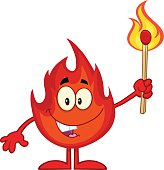 Veckobrev v.17Dags för Valborgsmässoafton till helgen och då infaller även första maj på måndagen så då är vi såklart lediga. Denna vecka råkade vi ut för riktigt april-väder, så pass mycket att skolan blev inställd, det händer inte ofta men man kan ju inte styra över vädrets makter.Denna vecka har vi haft bad, på en annan tid än vad vi ”normalt” brukar åka på, vi hoppas på att det fungerar bra och att eleverna får ut mer av badet denna gång.Vi har nu tagit beslut angående avslutningen som vi hoppas ska passa de allra flesta. Som ni vet så är sista dagen i skolan onsdag den 14 juni. Vi har dock lagt avslutningen på kvällen tisdag den 13 juni klockan 18.00 i skogs kyrka. Det kommer att innebära att eleverna, som måste delta på kvällen, kommer att få ledigt på onsdag den 14 juni i stället. Det blir alltså en dag extra på lovet i år som kompensation för avslutningskvällen.Denna vecka så har klass 3-4 kollat på en norsk film, dels för att det ingår i kunskapskraven att ha lite koll på de nordiska språken och dels för att den handlar om lag och rätt och rätt och fel, detta skapade diskussioner som var väldigt bra. Annars har vi fortsatt med svenskan som vanligt. I NO och SO fortsätter vi på som tidigare. Idrotten nästa vecka hoppas vi utomhusaktiviteter så kom ihåg kläder för det och handduk.Observera att läxperioden i engelska är slut för klass 3 och 4 så de kommer inte ha mer glosor denna termin.Till veckan kommer vi också att påbörja utvecklingssamtal och vi har då valt att starta med klass 4, klass 3 kommer snart få ut tider också. Om ni i klass 4 inte lämnat lappen eller mailat förslag på tider till Sofie får ni gärna göra det så snart som möjligt.Klass 5-6 fortsätter med havet i NO. Sexorna fortsätter med skoltidningen medan femmorna arbetar med reklam, grammatik och skriva berättelse. Eftersom vädret ställde till det i tisdags så kommer vi att ha dans på idrotten på tisdag i stället. Man behöver då inte byta om men får såklart om man vill.Till veckan så är det nationella prov i engelska för klass 6. Onsdagens prov är långt och då kan man behöva lite energipåfyllning så man får gärna ta med sig något att fylla på med, ej godis, läsk, kakor eller liknande men gärna macka, yoghurt, frukt eller liknande. Det kommer inte att behövas under fredagens prov.Måndag den 8/5 och tre följande måndagar kommer vi direkt på morgonen att börja ha överskolning till de nya klasserna. Det innebär att klass 2 kommer att vara med Rolf dessa mornar och  klass 4 kommer att vara med Sofie.VändDatum att komma ihåg:Onsdag 3/5 Nationella prov engelska för klass 6Fredag den 5/5 Nationella prov engelska för klass 6Måndag den 8/5 överskolning till nya klasser påbörjasTorsdag den 15/5 klass 5-6 ska på komtec med RolfTorsdag den 18/5 klass 6 ska träffa nya klasser i BergvikFredag den 19/5 – lördag den 20/5 klassresa till StenöTisdag den 23/5 Fixarkväll/Föräldrarmöte klockan 17-20Fredag den 26/5 LovdagTisdag den 13/6 avslutning i Skogs kyrka klockan 18.00Viktiga nummer:Sjukanmälan till skolan görs på skolplatsen. Ni loggar in med ert bankid. (Om den möjligheten inte finns så hör av er till skolan på 0270420166) (Ni får gärna skicka ett sms till mig vid sjukdom också)Skolmobilen 0727043948LÄXOR:Glosor klass 5 U27 (till fre den 5/5)	Glosor klass 6 U26 (till fre den 5/5)	another – en annan		corner – hörncloudy – molnig		expect – antacrazy – galen, tokig		fault – felcry – gråta			miss – saknaI´m cold – jag fryser		out of sight – utom synhållrain – regn			shut – stängdesky – himmel		stand – stå ut medsunny – solig		sure – såklartwell done – bra gjort		wet – våt  Läsläxa: klass 5-6 pojken och tigern, kapitel 24, till torsdag den 4/5Nyhetsläxa: till fredag den 5/5, både klass 3-4 och 5-6Ha en underbar helg!MvhRolf, Sofie, Anna, Maddis, Tove och Sirpa